Содержание занятия.1.1. Педагогика как наука. Объект и предмет педагогикиПрофессиональное и личностное становление студента-медика и овладение в процессе высшего медицинского образования основами культуры врачебной деятельности и профессионального общения опираются на пласты общей культуры общества, которые отражены в педагогике.Что такое педагогика в высшем медицинском образовании? Ответы на этот вопрос могут быть самыми различными: педагогика — это педагогическая составляющая в медицинском образовании; педагогика — это искусство врачевания и общения с пациентом, искусство, которому необходимо научить студентов; педагогика — это разнообразные методические рекомендации по разработке учебных планов и программ, учебных пособий, задач, тестов.Педагогика одновременно и теоретическая и прикладная наука. В медицинском образовании она описывает и объясняет организацию педагогического процесса.Надо учитывать, что педагогика впервые была введена в базовое образование будущих врачей сравнительно недавно. С середины 90-х гг. XX в. на основании ГОСа (Государственного образовательного стандарта) началось ее преподавание студентам медицинских вузов совместно с психологией в дисциплине «Педагогика и психология» (90 ч). В нашей стране педагогика высшей школы, в том числе и в медицинском образовании, стала самостоятельной отраслью с середины 70-х гг. XX в.Невозможно не учитывать огромный практический опыт отечественных медиков-педагогов, который составляет «золотой фонд» высшего медицинского образования. Большой вклад в развитие отечественного высшего медицинского образования внесли такие ученые и практики, как М.Я.Мудров (1776—1831), Н.И.Пирогов (1810-1891), И.М.Сеченов (1829-1905), Г.А.Захарьин (1829/30-1897), С.П.Боткин (1832-1889), И.П.Павлов (1849-1936), С.С.Корсаков (1854-1900), В.М.Бехтерев (1857-1927), А.В.Вишневский (1874—1948), П.Б.Ганнушкин (1875—1933), И.В.Давыдовский (1887—1968), А.Н.Бакулев (1890—1967), А.А.Вишневский (1906—1975) и многие другие.Что же представляет собой наука педагогика и что она изучает?В самом общем виде педагогику определяют как сферу человеческой деятельности, в которой происходит выработка и теоретическая систематизация знаний о педагогической действительности (В. В. Краевский). В этом случае задача педагогики сводится к передаче культуры и социального опыта, приобретенного в различных сферах человеческой деятельности, в том числе в области  медицины.До последнего времени в определении объекта и предмета педагогики отмечалось немало неясностей. В истории школьной педагогики объектом признавалось воспитание в широком понимании, включающее процессы обучения и воспитания в узком смысле. Когда же педагогика высшей школы выделилась как самостоятельная наука, ее объектом стало считаться образование, в нашем случае — высшее медицинское.Точка зрения, согласно которой в качестве объекта педагогики предлагается рассматривать образование как феномен, включающий обучение, воспитание в узком педагогическом смысле и развитие, утвердилась в конце XX в.Вместе с тем на то, что образование, понимаемое как способ культурного наследования, является интегративным термином, еще в середине XIX в. указывал великий русский писатель, мыслитель и педагог Л. Н.Толстой. Он писал: «Воспитание не есть предмет педагогики, но одно из явлений, на которое педагогика не может не обратить внимания, предметом же педагогики должно и может быть только образование. Образование в обширном смысле, по нашему убеждению, составляет совокупность всех тех влияний, которые развивают человека, дают ему более обширное миросозерцание, дают ему новые сведения. Детские игры, страдания, наказания родителей, книги, работы, учение насильственное и свободное, искусства, науки, жизнь — все образовывает».Современные отечественные ученые (В. В. Краевский, Г. Б. Корнетов) считают, что такое толкование образования, как объекта педагогики, снимает ряд противоречий в трактовке понятия воспитания (и в широком, и в узком смысле), помогает преодолеть рационалистическую установку понимания образования только как процесса и результата усвоения систематизированных научных знаний, умений и навыков познавательной деятельности.Педагогика, как и любая другая наука, имеет не только объект исследования (образование), но и предмет. Ее предметом является педагогический (учебно-воспитательный) процесс, с позиций которого она изучает и проектирует образование человека. При этом педагогический процесс рассматривается как особый вид взаимодействия людей, а педагогика изучает сущность, закономерности, принципы, методы и формы его организации.Закон Российской Федерации «Об образовании» (1992, новая редакция — 1996) трактует образование в качестве общей педагогической категории, включающей в себя процессы воспитания и обучения.Согласно такому пониманию, мы будем рассматривать воспитание и обучение как две подсистемы целостного процесса образования.Подчеркнем еще раз, что педагогика раскрывает сущность, цели и механизмы целенаправленного образовательного процесса (педагогического, учебно-воспитательного), включающего в себя подсистемы воспитания и обучения; разрабатывает пути и способы повышения их эффективности; конструирует их продуктивные модели.Слово «образование», по определению словаря В.И.Даля, происходит от глаголов «организовать», «образовывать». Этот глагол имеет много значений: создавать вид, образ; обтесывать; слагать целое, отдельное; улучшать духовно, просвещать.Принято выделять три основных значения термина «образование»:образование как достояние личности;образование как процесс обретения личностью своего достояния;образование как система, как социальный инструмент, существующий для того, чтобы помогать всем гражданам обрести такое достояние.Процесс образования можно рассматривать как движение личности в культурном поле человеческого сообщества. С одной стороны, человек активен, он движется по пути познания, у него складывается индивидуальная система картины мира; с другой — личность развивается в культурной среде, присваивая нормы, обычаи, привычки (иногда нежелательные, но свойственные данному обществу), становясь ее неотъемлемой частью.Образование — это ценностно-смысловое самоопределение личности в пространстве культуры (ее значений, смыслов, образов). На этом пути исканий происходит культивирование в человеке человеческого, его «второе» рождение. Огромное значение в образовании имеет текст (носитель информации). Если в прошлые эпохи это были письменные словесные источники, то в современную эпоху к ним прибавились аудиовизуальные, компьютерные тексты.Само появление систем образования связано с сохранением и ретрансляцией культуры. Вначале ее традиции передавались изустно, а после возникновения письменности — с помощью неживых носителей информации.Зарождение первых образовательных учреждений связано с необходимостью встречи носителей культуры с теми, кто должен был ее унаследовать. В культурной среде появляются педагоги (учителя), работающие в специально создаваемых образовательных учреждениях (школах, университетах).По мере усложнения культуры система образования начинает отбирать необходимый для нее материал, преобразовывать его в содержание учебных дисциплин, т.е. создавать соответствующее эпохе и ее запросам содержание образования.«Высшее образование — это образование, обеспечивающее активную социальную позицию субъекта, успешную интеллектуальную деятельность в избранной общественной жизни, не имеющую полного предписания и осуществляемую на научной основе, а также потенциал творческого развития избранной сферы деятельности и самостоятельного усвоения новых объектов этой сферы».По отношению к студенту образование — это одновременно и процесс и результат обучения, воспитания, его развития.В содержании образования выделяются два аспекта:внешний — образовательная среда, учебные планы, учебники, методические пособия и различные средства наглядности (в медицинском вузе — пациент, внутренняя картина болезни);внутренний — личностные изменения и приращения, уникальные для каждого студента (знания, способы деятельности, способности, смысл и ценности).Педагогика в медицинском вузе — это наука о социально - личностно-детерминированном медицинском образовании, характеризующемся целеполаганием и руководством, созданием условий для освоения студентами основ профессиональной компетентности, духовного и профессионального развития.Объектом педагогики становится медицинское образование, а предметом — педагогическое взаимодействие между участниками учебного процесса, обеспечивающее студентам овладение основами профессиональной компетентности. На клинических кафедрах такое взаимодействие достигается в триаде «врач - педагог- студент - будущий врач - пациент». Объект науки — область действительности, которую она исследует, в нашем случае такой действительностью является само высшее медицинское образование.Медицинское образование осуществляется как додипломное, последипломное (ординатура, аспирантура), дополнительное.В последние десятилетия в связи с необходимостью гуманизации высшего образования в качестве дополнительного к медицинскому предлагаются психолого-педагогическое, психологическое образование, подготовка в области клинической психологии и др.1.2. Цели высшего медицинского образованияК общим надпрофессиональным компетенциям относятся такие значимые для помогающих профессий навыки, как работа с собой, работа с людьми, работа с информацией. Они также предусматривают определенные знания, умения и качества более широкого личностного плана, которые помогают будущему врачу узнать, что такое быть и работать врачом, показывают, как научиться этому, а главное, как становиться хорошим врачом.Цели высшего медицинского образования связаны с формированием личности будущего врача, компетентного и ответственного, способного оказывать помощь, человека милосердного и сострадающего. Они отражают две главные составляющие врачебной деятельности: первая из них — ценностно-смысловая — связана с развитием гуманистического профессионального самосознания, профессиональной идентичности, принятием гуманистических установок; вторая заключается в технологическом овладении основами профессиональной культуры и деятельности. Перед высшим медицинским образованием стоит задача гармонизации этих составляющих, что и определяет уровень профессионального и личностного развития врача.Эти общие глобальные направления обусловливают промежуточные задачи на всех этапах обучения. Они ставятся всеми кафедрами, участвующими в подготовке будущих врачей, влияют на понимание студентами основополагающих концепций обучения. Такая стратегия общих и частных целей называется целеполаганием. Чем понятнее студентам эта стратегия, тем осмысленнее, а следовательно, эффективнее будет учебно-воспитательный процесс.Назначение курса педагогики в медицинском вузе состоит в том, чтобы содействовать формированию и развитию личности будущего врача и становлению его компетентности.1.3. Функции (задачи) педагогической науки в медицинском образованииУченые выделяют три основные функции (задачи) педагогики как науки:аналитическую — теоретическое изучение, описание, обобщение, интерпретация педагогического опыта;прогностическую — эффективное управление образовательной политикой (государства, вуза, кафедры), разработка научно обоснованных рекомендаций целеполагания и стратегий обучения;проективно-конструктивную — создание новых педагогических технологий, систем, основ инновационной деятельности, внедрение результатов педагогических исследований в практику.Нельзя смешивать научные и практические задачи педагогики в области высшего медицинского образования. Ее научные задачи состоят в выявлении законов и закономерностей, принципов и тенденций развития, которые характеризуют процесс обучения.В своей работе преподаватели опираются на следующие законы целостного образовательного процесса:- социальная обусловленность целей, содержания, форм и методов;обязательное присвоение младшим поколением опыта старших. Выражая объективный характер этого закона, Л.Н.Толстой назвал его «законом движения вперед образования»;взаимосвязь творческой самореализации студентов и образовательной среды;взаимосвязь обучения, воспитания и развития;обусловленность результатов обучения характером образовательной деятельности студентов;целостность и единство образовательного процесса.Одна из наиболее важных задач — выявление объективных закономерностей образовательного процесса, т.е. того, как тот или иной закон проявляется в действительности. Анализируя закономерности, исследователи отвлекаются (абстрагируются) от целей и условий каждой образовательной ситуации, выделяют постоянные, неизменные черты процесса в целом.Закономерность выявляется тогда, когда устанавливаются всеобщность и повторяемость каких-то условий в деятельности студентов и преподавателей. (Например, чем больше студент в процессе обучения действует самостоятельно — находит и обосновывает решения задач, обследует пациента и выполняет конкретные манипуляции, — тем выше эффективность усвоения учебного материала.)Педагогическая наука определяет и общие тенденции развития высшего медицинского образования, которые при повторяемости положительных результатов, обнаруживаемых в ходе педагогических исследований, могут стать закономерностями.К таким тенденциям, преобразующимся в закономерности, мы относим:целеполагание как общую стратегию организации образовательного процесса, в которой участвуют и студенты, и преподаватели, как поэтапное построение учебной деятельности;практическую ориентированность подготовки студента-медика с учетом и оценкой результатов обучения как основы профессиональной компетентности, теоретической и практической готовности и ответственности врача-выпускника при выполнении профессиональной деятельности;усиление интеграционных начал подготовки студента-медика для планомерного развития профессионального мышления от доклинического до клинического этапа и самостоятельной деятельности;использование ценностно-духовных, воспитательных, социализирующих компонентов подготовки специалиста-медика в целостном образовательном процессе — специальных требований ГОСа, учебных программ, методических указаний к практическим занятиям, особенностей моделирования и решения задач, возникающих в ходе обучения.Выявление указанных закономерностей и тенденций связано с глобальной задачей педагогики в области высшего медицинского образования — обоснованием современных инновационных педагогических систем.Если в конце 70-х—начале 80-х гг. XX в. «первое знакомство» педагогической науки с высшим медицинским образованием произошло при выполнении государственного заказа Совета Министров СССР к отрасли здравоохранения, предусматривающего разработку модели выпуска врача (и задание это было выполнено), то в наши дни речь идет о построении модели подготовки студента-медика.При построении модели ориентировались на следующую иерархию врачебной деятельности: 1) деятельность обобщенного характера для всех выпускников вузов; 2) профессиональную деятельность в широком смысле слова; 3) узкую специализацию определенного профиля.Внедрение инновационных педагогических систем опирается на принципы, которые известный польский педагог В. Оконь назвал принципами преподавания. Выделим важнейшие из них, регламентирующие учебную деятельность студентов и преподавателей: гуманизация; научность, доступность и системность содержания обучения; сознательность и самостоятельность студентов; наглядность методологии преподавания, его деонтологическая и профессиональная направленность.К основополагающим задачам педагогической науки в медицинском образовании относятся обоснование и внедрение инновационных технологий обучения.Сравнительно недавно, во второй половине XX в., в педагогической литературе и практике появился непривычный термин — «технология образования», или «педагогическая технология». Первоначально он встречался в работах зарубежных и отечественных авторов, занимавшихся проблемами программированного обучения, для реализации которых был чрезвычайно важен аспект, указывающий на умение обучаемых самостоятельно учиться.В настоящее время в медицинском образовании используются следующие технологии:структурно-логические, заключающиеся в поэтапной организации учебного процесса (например, блочно-модульное обучение), построении схем ориентировочной основы деятельности, алгоритмов и т.д.;интеграционные, предусматривающие взаимосвязанность разнопредметных знаний и умений, видов деятельности на уровне интегрированных курсов, учебных тем, научных проблем (например, изучение тем: «Воспалительные заболевания в полости рта», «Клетка», «Метаболизм», «Нервная система», «Опорно-двигательный аппарат»);игровые, использующие различные виды деловых учебных игр, моделирующих реальные профессиональные ситуации (например, на темы: «Ревматический порок сердца», «Острый живот в гинекологии», «Разбор жалобы больного на врача «скорой помощи»», «Инфекционно-токсический шок при менингококковой инфекции», «Жалоба в отделение стоматологии детского возраста» и т.д.);тренинговые, определяющие алгоритм решения наиболее типичных практических задач (оказание неотложной помощи, позитивное общение с пациентом);диалоговые (например, эмпатические беседы);информационно-компьютерные.В высшем медицинском образовании выявленные законы, закономерности, принципы и тенденции служат материалом для обоснования современных педагогических инновационных образовательных моделей и технологий по различным изучаемым дисциплинам.1.4. Основные категории и понятия педагогикиОсновные понятия, описывающие образовательный процесс, — «обучение», «воспитание», «развитие». Существующие между ними взаимосвязи условно и весьма обобщенно показаны на рис. 1.Рис. 1Область педагогики, изучающая обучение, называется дидактикой. Дидактика высшей школы — это теория и практика обучения студентов и аспирантов.Обучение, понимаемое как процесс присвоения человеком норм и способов действий, социально значимого опыта, осуществляется посредством самостоятельной деятельности обучаемого (учение), организованной преподавателем (преподавание). Следовательно, это всегда двусторонний процесс.В медицинском вузе профессионально-направленное обучение начинается уже с 1-го курса. Его особенность состоит в том, что содержание и методы обучения ориентированы не только на промежуточные, но и на конечные цели подготовки студентов-медиков. Такая заданность далеко не очевидна для слушателей 1-го и 2-го курсов, что оказывается достаточно сложным фактором при изучении таких предметов, как физика, химия, биология, биохимия, анатомия, гистология, физиология, философия, иностранные языки. Конечная цель становится для студентов понятной лишь при взаимодействии с клиническими кафедрами на старших курсах, когда происходит постепенный переход от совместной с преподавателем деятельности к самостоятельной работе с человеком (пациентом) в режиме помогающих отношений: диагностика, лечение, профилактика, реабилитация.Воспитание характеризуется как воздействие на потребности и ценности человека, как процесс осмысления внешних целей и превращения их во внутренние. Воспитание предопределяется направленностью на личность, ее интересы и ценности.Развитие выступает как процесс становления фундаментальных способностей человека: мыслительных (умение думать); рефлексивных (умение действовать осознанно); коммуникативных (умение общаться).Таким образом, по своему назначению педагогический процесс является специально организованным целенаправленным процессом передачи последующим поколениям социального опыта, который обеспечивает становление фундаментальных способностей человека. На технологическом уровне его можно рассмотреть, используя следующие аспекты:цели — для чего учиться (учить)',содержание — чему учиться (учить)',методы и средства — как учиться (учить).Взаимосвязь этих понятий может быть представлена схематично на рис.2Потребности 		Нормы и способы		Способности		(хочу)		       (должен)	           (могу)  Для чего?		   Что?		  Как?Рис. 2С точки зрения развития человека, становления его индивидуальности важнейшей способностью является самостоятельное обнаружение и восстановление связей между «я хочу» и «я должен» через выбор (отбор) из разнообразных собственных «я хочу», таких, которым необходимо подчинить все другие желания, интересы, потребности. Этот выбор предполагает добровольное ограничение своего «Я» или, наоборот, выход за пределы знакомого и безопасного в неизвестное. Долженствование («я должен») в рамках свободного выбора определяется как долг перед самим собой и рассматривается как самоиспытание: «Я должен попробовать это сделать во что бы то ни стало, иначе это буду уже не я», в отличие от «Я должен это сделать, потому что от меня этого ждут или требуют другие».Отсутствие противоречия между «я хочу» и «я могу» обеспечивается наличием реальных средств и ресурсов, позволяющих человеку осуществить то, что он хочет. Однако при обучении студент очень часто, столкнувшись со своим «я хочу», осознает, что не владеет достаточным знанием норм и способов деятельности для его осуществления. Возникающее при этом реальное противоречие создает «разность потенциалов», в результате оказывающуюся столь необходимой для целеустремленного освоения опыта, уже накопленного человечеством в данной области знания или практики.Отношения, которые человек выстраивает между вершинами «хочу» — «должен» — «могу», обладают двунаправленным характером. С одной стороны, они содействуют самоопределению — познанию самого себя, своих отличий (физических, интеллектуальных, нравственных, творческих) от других, своих сильных и слабых сторон («хочу — не могу», «могу, но не хочу», «не могу, но должен»). С другой стороны, помогают познавать общечеловеческие ценности — отношение к миру людей, вещей, природы, морали, поведения, творчества.Таким образом, образовательный процесс направлен на познание мира, на идентификацию собственного «Я» и самого себя в мире; на развитие способностей к самоопределению, самосовершенствованию и самореализации, основанных на обретении опыта.На основе методики векторного моделирования (соотношений «свобода — зависимость», «активность — пассивность» учащихся) ученые выделяют несколько типов различных образовательных сред. Для примера рассмотрим особенности влияния на обучаемых четырех типов образовательных сред, выделенных польским педагогом Я.Корчаком:догматическая образовательная среда способствует развитию пассивности и зависимости студентов;карьерная среда содействует формированию у них активности, но вместе с тем сохраняет определенную зависимость;среда безмятежного потребления благоприятствует свободному становлению личности, но и обусловливает возникновение некоторой пассивности;творческая образовательная среда предполагает свободное активное развитие студентов.Образовательная среда оказывает соответствующее влияние на формирование тех или иных черт и качеств личности. На это обстоятельство обращали внимание многие педагоги прошлого (Л.Н.Толстой, П. Лесгафт, Я. Корчак). Такое взаимодействие среды и становления личности схематично отражено на рис. 3. 	   АктивностьСвобода	Зависимость	ПассивныйРис.3Теория здоровья как целостное явление применительно к образованию подробно рассматривалась в статье «Здоровье молодежи — забота общества».Авторы этого подхода исходили из следующих концептуальных оснований.Здоровье — это состояние полного физического, душевного и социального благополучия человека, а не только отсутствие у него болезней и физических дефектов (определение понятия «здоровье», зафиксированное в уставе ВОЗ).Только после 24 лет можно говорить о наличии у человека целостной сформировавшейся системы, объединяющей физическое, душевное и социальное здоровье.Наиболее существенные изменения в здоровье детей происходят при переходе к взрослому состоянию. Таким возрастом является период от 10 до 24 лет, в котором могут быть выделены при необходимости три фазы, продолжительностью в пять лет каждая (10—14, 15 — 19 лет и 20—24 года).Студентам медицинских вузов небезынтересно знать факторы, которые эксперты ВОЗ определили как приводящие к нарушению нормального процесса формирования здоровья как системы:1) индивидуальная предрасположенность — наследственность, особенности развития в перинатальный период, несчастные случаи или заболевания в прошлом, характер воспитания в детском возрасте и т.п.;социальная предрасположенность — ценностная ориентация общества, социальный тип человека, индивидуальный образ жизни, особенности поведения, характерные для определенной группы, воспитание и образование в подростковом возрасте и т.п.;обстоятельства жизни ребенка, сложившиеся к подростковому возрасту, — доход и стиль семейной жизни, жилищные условия, возможность получить работу, стрессы и кризисные ситуации и т.п.;возможности по сохранению здоровья, имеющиеся у конкретного индивида, — наличие свободного доступа к службам здравоохранения, характер питания, санитарно-профилактические мероприятия, образование в области сохранения и укрепления здоровья и т. п.Специалисты обращают внимание на то, что основным фактором, влияющим на здоровье молодежи в переходных обществах (наше государство относится к их числу), оказываются трудности эмоционального характера.1.5. Проблемы воспитания и самовоспитанияВоспитание — это целенаправленная помощь в развитии характера и положительных качеств личности, способностей и привычек. Такие качества определяются прежде всего отношением человека к Другому, к обществу, ко всем реалиям окружающего мира, к науке и процессу познания. Это отношение закрепляется в сознании в виде убеждений и в подсознании — в привычных формах поведения, устойчивой эмоционально-волевой позиции. Но закрепляется только в том случае, если человек устойчив в своих предпочтениях, и тогда они воплощаются в личностных качествах.Воспитание требует особого уклада жизни и деятельности в мире соответствующих ценностей, особой организации всей системы взаимоотношений с окружающим миром, что, в свою очередь, связано с пониманием значения проблем нравственности и духовной культуры.Самовоспитание — осознанная, целеустремленная деятельность самого человека, предусматривающая познание и развитие, формирование и совершенствование в себе положительных личностных качеств и преодоление отрицательных, овладение умением гармонизировать свой внутренний мир и отношения с окружающими.Из всего многообразия воспитательных подходов для высшего медицинского образования наиболее значимы личностно ориентированный и философско -антропологический подходы.Для уяснения их особенностей сопоставим личностно ориентированный подход с традиционным. Использование в педагогической деятельности и того и другого предполагает учет индивидуальных особенностей студентов. При личностно ориентированном подходе главной целью является развитие личности студента, а при традиционном реализуется другая целевая установка — обретение студентом социального опыта, определенных знаний, умений и навыков, обозначенных в типовых программах и обязательных для усвоения.Выбор первого подхода обусловлен стремлением содействовать проявлению и развитию в человеке индивидуального, а выбор второго — социализацией, опорой на типичное без учета личностных особенностей. В этом и заключается принципиально важное отличие двух подходов.Исходным положением в становлении философско-антропологического подхода была идея К. Д. Ушинского о взаимосвязи педагогики как науки о воспитании с целым комплексом наук о человеке и опоре педагогов на эти знания при проведении воспитательной работы. Выделим наиболее важные положения этого подхода, значимые для практики медицинских вузов:способность человека к самопознанию, саморазвитию, самоопределению, используемая в качестве средства и механизма подготовки студента-медика;способность к диалогическому взаимодействию;воспитание и самовоспитание, обучение и учение как способы бытия субъектов воспитательного процесса, требующие адекватных методов, средств, форм воспитания;утверждение ценностно-смыслового равенства участников воспитательного процесса, диалогический стиль общения и взаимодействия по типу «субъект—субъект».Приведем несколько наиболее близких нашему пониманию определений понятия «воспитание», которые даются в рамках философско-антропологического подхода.Воспитание — это способ бытия человека, один из модусов, когда человек посредством собственных усилий, энергии, потребностей в диалоге с культурой (как условии бытия) самоосуществляется, реализуется, актуализируя свои природные задатки.Воспитание — это не просто подготовка студентов к жизни, а сама их жизнь во всей ее полноте и многообразии.Философско-антропологический подход обусловливает новый способ педагогического мышления, ориентированный на такие категории бытия (онтологические), как жизнь, смысл, любовь, стыд, милосердие, радость, печаль, смерть, но не на категории познания (гностические). Строй подобного мышления и практика воспитания направлены на сбережение, сохранение, выражение бытия, на оказание помощи развивающейся личности в том, как достичь согласия с собой, как прожить жизнь, реализуя свое главное предназначение.Данный подход выдвигает следующие принципы воспитания:единство образовательного и воспитательного процессов;профессиональность и деонтологическая направленность;помощь и поддержка, сотрудничество;психологическая безопасность.Достоинством философско-антропологического подхода для практики воспитания является его особое внимание к формированию в человеке человеческого, основанное:на уяснении и усвоении сущности родовых характеристик человеческого бытия — духовности, нравственности, творчества, без чего невозможна врачебная деятельность;ориентации на самопознание, личностный рост, продуктивные отношения, а не на тренировку определенных свойств в искусственно создаваемых ситуациях;отказе от насилия и авторитаризма, создании обстановки психологической безопасности;- использовании таких действенных модусов, как общение, понимание, диалог, сострадание, сопереживание, любовь, стыд, разочарование и т.д.Все эти проявления и качества реализуются на практических занятиях, а в дальнейшем на этапах обследования и лечения пациентов.Таким образом, метод воспитания становится способом события воспитателя и воспитанника, в котором достигается взаимное влияние и изменение обоих участников процесса.Подобные идеи близки педагогическим размышлениям Л. Н.Толстого. «Воспитание представляется сложным и трудным делом до тех пор, — считал он, — пока мы хотим, не воспитывая себя, воспитать своих детей».Следует особо остановиться на характере употребления и значении отдельных, важных для описания сути педагогического процесса, психологических понятий.Усвоение — психологический процесс, благодаря которому человек присваивает знания и общественно-исторический опыт, накопленный поколениями: «Усвоение — процесс воспроизведения человеком исторически сформированных, общественно выработанных способностей, способов поведения, знаний, умений и навыков, процесс их превращения в формы индивидуальной субъективной деятельности».Процесс усвоения начинается с момента рождения человека и осуществляется разнообразными путями и в многообразных формах в течение всей жизни, являясь основой развития его психики и поведения.В настоящее время исторически сложились основные формы усвоения — непосредственно-эмоциональное общение, предметно-манипулятивная форма, игровая, учебная, общественно полезная и собственно трудовая деятельности. Этой последовательности соответствуют основные возрастные периоды жизни человека. После усвоения объективные сведения превращаются в субъективные навыки, знания, умения, убеждения.Освоение — это синоним термина «усвоение», применяемый в тех случаях, когда речь идет об усвоении манипулятивных или деятельностных элементов объективного опыта человечества — операций, действий, форм деятельности. Управляемое усвоение — целенаправленное усвоение, осуществляемое, например, студентом под непосредственным или опосредованным руководством преподавателя (группы преподавателей).1.6. Педагогика как область гуманитарной практикиК. Д. Ушинский, обсуждая вопрос о статусе педагогики, утверждал, что она, наряду с медициной и политикой, не может быть названа наукой в строгом смысле слова, так как своей целью имеет практическую деятельность, а не мир явлений природы или человеческой души. Педагогика, по мнению К.Д. Ушинского, является искусством, а не наукой воспитания, не собранием правил воспитательной деятельности. В этом смысле педагогика соответствует терапии в медицине. Но как для медицины недостаточно ограничиться одной только терапией, так и для воспитания невозможно опираться только на изучение знаний о воспитании.В контексте исторического развития ученые выделяют разные этапы образовательной практики, соответствующие определенным формам культуры (В. Г. Никитин, 2004). Логическая последовательность смен форм культуры и способов их реализации представлена на рис. 4. Рассмотрим ее более подробно.Формы 	       Традици-            Ремеслен-	      Профессио-	       Техноло-культуры      онная	 ная	      нальная	        гическаяСпособы       Традиция	 Слово	       Книга	        Экранреализации   Ритуал	 Рецепт               Теория               СтандартРис.4В традиционной культуре образовательные задачи решались за счет непосредственного участия в жизни сообщества и нахождения ученика рядом с учителем. Таким образом осуществлялась передача опыта от отца к сыну, от мастера к подмастерью: традиция передавалась непосредственно от носителя к носителю в ритуалах. Определяющей была культура умений — «Делай, как я».Следующий этап трансформации образования связан с формированием ремесленной культуры, в которой происходит отчуждение умения от носителя. Культура умений сменяется культурой знаний. Вокруг деятельности, организованной ремесленно, стали выделяться образцы и рецепты их воссоздания. Задача образования заключалась в сохранении рецептов и в их передаче. А инструментом для такой передачи служило слово — «Будь таким, как я». Это привело к созданию универсальных мастерских и цеховых школ для учеников. Появились трактаты с рецептами организации работ (учебники), изыскивались логические формы передачи культуры.Профессиональная культура (как самостоятельная область человеческой деятельности) породила идею формирования единой картины мира. Постепенно происходил переход от сохранения и передачи рецептурных знаний к разработке и передаче знаний теоретических. Субстанцией профессиональной культуры стал организованный и гармонизированный свод знаний, основным видом производства — продуцирование знаний. Культура умений сменилась культурой знаний. Объективное их содержание постепенно замещалось знаковой формой, складывался опыт знаковых форм и способов их хранения: документы, тексты, картины, памятники. Умение создавать и передавать научные знания привело к тому, что главным инструментом передачи культуры и распространения теоретических знаний стала книга. Профессиональная культура сохранялась и транслировалась будущим поколениям с помощью ее описаний. На этой же базе решался вопрос о том, можно ли признать явление уникальным, или оно уже принадлежит к определенному ряду.В профессионально организованном обществе наука приобретает статус одного из важнейших институтов, так как в ее рамках формируются общие теории и единая картина мира. При этом возникают частные теории и соответствующие им профессиональные предметные области. Задачей образования становится овладение научными знаниями.Во второй половине XX в. обнаруживаются противоречия в развитии профессионального способа организации общества и культуры, в строении единой картины мира, и происходит фактическое оформление двух концепций и культур — естественнонаучной и гуманитарной, что вызывает потребность в изменении научных парадигм. На смену профессиональной культуре приходит технологическая с соответствующими общественными формациями и экранной культурой. Технические способы оказываются оптимальными для организации деятельности в современном мире (управлении, финансах, массовых коммуникациях, образовании). Специфическая проблема этого периода состоит в том, что ни одна профессия, теория или предметная область не могла охватить все многообразие технологических циклов. Бывшие профессии обеспечивали одну или две ступени больших технологических циклов, но для успешной деятельности или карьеры становилось важным умение грамотно включаться в весь технологический цикл. Сложная организация технологических процессов требовала поиска средств, обеспечивающих преемственность управления. Таким средством явились программы, которые определяли ориентацию и указывали необходимые шаги движения. Программирование в качестве средства обучения использовало проектный подход. Таким образом, программирование и проектирование стали важнейшими аспектами подготовки управленцев и организаторов больших технологических циклов. Для осуществления управляющих технологических взаимодействий сложилась новая базовая форма передачи содержания в профессиональной культуре — экран. От текста он отличался способом употребления — одно устройство можно было использовать и как экран, и как текст.Современная культура стала преимущественно экранной культурой. Экран позволял технически осуществлять управление и координацию технологической программы и являлся тем звеном, где проецировались и согласовывались действия отдельных участников процесса. Причем один человек мог одновременно работать в разных группах и функциональных схемах за счет выработки способности и средств удержания в поле зрения многих и разнообразных факторов. К таким средствам относятся схемы — идеальные представления о реальных действиях.Использование возможностей экрана привело к созданию виртуальной реальности — приданию объективного статуса тому, чего нет, но что выглядит правдоподобно и наглядно.Наука и жизнь заполнили мир потоками информации. Сведения из самых различных областей — политики, науки, права, религии, морали, искусства — образовали насыщенное информационное пространство. Стремление охватить (овладеть) все больший его объем оказывалось бессмысленным. Возросла роль системных знаний, рассматривающих мир как структуру, указывающих уровни и взаимосвязи в этой структуре. Они позволяют ориентироваться в потоке информации и прогнозировать появление новых ее составляющих. Актуальная задача современной педагогической науки состоит в проектировании образовательного пространства.1.7. Система педагогических наукСистема педагогических наук более или менее окончательно оформилась сравнительно недавно. В ней выделился ряд отраслей — дидактика (теория обучения), теория воспитания, история педагогики, сравнительная педагогика. Вместе с тем сложился и иной логический подход, согласно которому каждая отрасль педагогики занята изучением своей области: одни отрасли изучают процесс образования человека в возрастном аспекте — с раннего детства до глубокой старости; другие — с точки зрения нормы и отклонений от нее; третьи — с учетом профессиональной направленности (медицинская, военная, искусствоведческая, спортивная педагогика); четвертые — в соответствии с этапом обучения и типом образовательного учреждения (школьная, внешкольная педагогика и педагогика высшей школы), особенностями и характером обучения, осуществляемого, например, в семье (семейная педагогика), в местах изоляции (пенитенциарная педагогика).Тем не менее господствующим остается традиционное понимание системы педагогических наук, в которую входят (с возможностью выделения указанных направлений) следующие отрасли:общая педагогика, исследующая закономерности воспитания;дидактика, или теория обучения;история педагогики, изучающая развитие педагогических идей в различные исторические периоды;сравнительная педагогика, выявляющая закономерности развития образования в разных странах;возрастная педагогика, рассматривающая особенности формирования человека на различных возрастных этапах (именно сюда входит педагогика высшей школы наряду с дошкольной и школьной педагогикой, а также андрогогикой);специальная педагогика, изучающая специфику воспитания и обучения людей (детей и взрослых) с отклонениями в физическом развитии;методики преподавания разных учебных дисциплин, в которых отразился опыт дифференциации различных отраслей знаний (сюда относится и профессиональная медицинская подготовка, в нашем случае — врачей разных специальностей, лечебное дело, стоматология, педиатрия и др., в русле которой разрабатываются частные методики преподавания учебных дисциплин медицинского вуза, предусматривающие определенную их субординацию);профессиональная педагогика, осуществляющая теоретическое обоснование и разработку научно-методических рекомендаций в конкретно-профессиональной сфере деятельности, например в медицине.Следует отметить, что подготовка специалиста-медика строится «сверху вниз»: от выпускающих профильных кафедр (их цели определяются в соответствии с ГОСом и запросами практического здравоохранения как социальный заказ общества) к кафедрам общеклиническим, медико-биологическим, теоретическим и общественным. Завершается этот процесс формулировкой требований к абитуриенту. Горизонталь подготовки и определение соответствующего содержания складываются из межпредметных связей между учебными дисциплинами каждого курса. В идеале такая структура подготовки должна свести к минимуму «замкнутость» студента в период обучения в различных предметных «полях», так как в реальной деятельности врачу предстоит распространять и воплощать полученные знания в решениях повседневно возникающих профессиональных задач. Оптимальным является положение, при котором осмысление целей учебной подготовки — «Зачем я изучаю анатомию, биологию, биохимию и т.д.» — обеспечивается специальной тактикой разработки учебных программ, планов и т.д. и дает ответы на эти вопросы в ходе обучения.1.8. Связь педагогики с другими наукамиПедагогика неотделима от обширного контекста наук о человеке в многообъемлющей системе человекознания. Цели воспитания и обучения указывают и помогают формулировать философия, психология, история. Изучением человека занимаются такие науки, как анатомия, физиология и патология, психология, логика; прямое отношение к человеку как разумному существу, живущему на земле, и продуктам его деятельности имеют география, статистика, политическая экономия, история (включающие религии, философские системы, литературу, искусства). Средства достижения целей обучения и воспитания определяются антропологическими науками.Наиболее тесно педагогика связана с психологией, которая исследует законы становления психики человека, в то время как педагогика разрабатывает стратегию управления развитием личности через процессы образования, воспитания, обучения. У педагогики и психологии много общего в методах исследования, например, эффективности той или иной модели обучения или воспитания (психометрия, психологические тесты, анкеты). Педагогика как научная дисциплина пользуется психологическими знаниями для выявления, описания, объяснения, систематизации педагогических фактов. Так, результаты педагогической деятельности (например, система подготовки студентов на доклиническом этапе) выявляются с помощью тестов, анкет, интервью.Педагогическую и психологическую науки связывают такие ветви психологии, как педагогическая и возрастная психология, психология управления и т.д.В антроповедческих профессиях вопрос о психологической культуре приобретает особый смысл. Нередко мы слышим суждения о том, что талантливого врача отличает искусство понимания другого человека, способность оказывать психологическое воздействие на людей, ориентироваться в проявлениях их внутренней жизни и субъективных свойствах (настроении, физическом состоянии, намерениях). Это качество можно определить как психологическую зоркость. Такая способность, сопровождающаяся осмыслением и подкрепленная умением формулировать наблюдаемое в обобщающих понятиях, находит свое выражение в объективизации внутреннего мира человека — субъективные проявления человека и наблюдения за ними обозначаются через знаковую речевую систему. В такой форме (отделенные от их носителя и от ситуации, в которой возникли) они становятся доступными для анализа и обобщения. На донаучном уровне такие знания получали отражение, иногда образное или метафорическое, в произведениях литературы, искусства, в традициях, в общезначимых ценностях и нормах взаимоотношений людей.Возможности передачи психологического знания (как научного, так и донаучного) связаны с «проживанием» приобретаемого субъективного знания, соотнесением его с личным опытом, т.е. с самопознанием. Эта особенность предопределена тем, что ключом к постижению субъективности другого является собственная субъективность познающего. Для формирования психологической компетентности недостаточно одного только рационального узнавания психологических закономерностей и теорий: необходим опыт применения этих знаний для анализа реальных жизненных ситуаций при решении профессиональных и личных задач. Именно поэтому врачебная деятельность основывается на соединении самопознания, дающего возможность опереться на собственный внутренний опыт и интуицию, с использованием научного психологического знания для анализа явлений и построения профессиональных психологически компетентных действий.Значительную роль играет и определенное специфическое различие педагогических и психологических взглядов на человека: психология изучает человека реального — такого, каковым он является сам по себе, педагогика изучает, каким человек может стать под влиянием воспитания и обучения и какие для этого необходимы условия.Важно понять также, в чем сходство и различие между педагогикой и психотерапией. Обе эти науки, служащие человеку, реализуются благодаря специфическим формам общения, используя которые они оказывают запланированное влияние на человека. Педагогика побуждает его к освоению норм и способов деятельности, концептуальных знаний и навыков, т.е. к развитию в себе фундаментальных способностей к мышлению, действию, общению. Психотерапия мобилизует психические и духовные силы человека для преодоления болезней, внутренних «блокад», конфликтов, жизненных трудностей.В деятельности педагога усматриваются психотерапевтические аспекты, косвенным результатом которых становится терапевтический эффект — личностное развитие и профессиональный рост. Вместе с тем и в психотерапевтической работе с пациентом раскрываются его духовные ценности, развиваются знания и представления о себе и мире, влияющие на его мышление, формируются навыки понимания и взаимодействия с другими людьми, т.е. обнаруживается триединство задач воспитания, обучения и развития, присущих педагогическому процессу.Психотерапия — это научно обоснованный и эмпирически проверенный вид деятельности, направленный на помощь человеку при психических, психосоматических и социальных проблемах или состояниях страдания и использующий для этих целей психологические средства. Позиция врача реализуется в психогигиеническом, профилактическом и диагностическом подходах, пронизывающих его профессиональную деятельность и общение.Педагогика тесно связана и с физиологией. Студенты медицинского вуза, изучая физиологию, знакомятся с глубинными механизмами управления физиологическим и психическим развитием человека, жизнедеятельностью организма в целом, его отдельных частей и функциональных систем. Вместе с тем и педагоги, основываясь на знания закономерностей функционирования высшей нервной деятельности, возрастных особенностей развития и социализации могут адекватно конструировать обучающие и здоровьесберегающие педагогические технологии.Наиболее тесно педагогика связана с философским знанием, которое является своеобразной методологией педагогической науки и практики. Как бы в подтверждение того, что философско-антропологические знания становятся базовыми для формирования педагогического мышления, на стыке философии и педагогики возникло новое направление научного знания — философия образования.Философия образования оформилась в самостоятельную дисциплину во второй половине XX в. и соединила в себе ценностно-смысловые аспекты жизни человека, его отношение к собственной личности и другим людям, к деятельности и образовательный опыт поколений.Самостоятельной отраслью педагогики философия образования стала благодаря активной позиции многих известных ученых-педагогов, которые понимали, что организация и качество образовательной среды и мировоззрения формирующейся личности тесно взаимосвязаны, что образовательная среда может оказывать психотравмирующее воздействие, которое необходимо предусматривать и которому следует противостоять. Умственное и нравственное развитие человека происходит в определенной культурной среде, и эта среда может либо содействовать этому процессу, либо искажать его.Предназначение философии образования — изучать сущность и природу всех явлений, составляющих образовательный процесс: что такое образование само по себе (онтология образования); каким образом оно осуществляется (логика образования); каковы его источники и природа основополагающих ценностей (аксиология образования); каким может быть и каким должно быть поведение участников образовательного процесса (этика образования); какие методы содействия ему возможны и оптимальны (методология образования).Принято различать образование естественное, происходящее в процессе повседневного общения и взаимодействия людей (в нашем случае — наблюдения студентов в клиниках, на практических занятиях специальных кафедр), и образование организованное, которым целенаправленно занимаются подготовленные для этого врачи-преподаватели, сотрудники кафедр, администрация вузов. Нередко наблюдается рассогласование между «бессознательным, жизненным» и «сознательно организованным» образованием, осуществляемым учебными заведениями. Иногда житейское образование гораздо больше способствует развитию личности, нежели запланированное, в котором господствует дух догматизма, конформизма, не поощряются инициатива и творчество.Философию образования интересует становление и развитие индивидуальной культуры в поле культуры сообщества, что согласуется с пониманием проблем образования в личностно ориентированном подходе.Для воспроизводства культуры немаловажное значение имеет характер системы образования. В связи с этим в последнее время вызывают огромный интерес и оформляются как самостоятельные области знаний философия воспитания, философия культуры, философия истории, философия науки, философия права, которые предоставляют педагогике материал для решения ее насущных задач. Наблюдается и встречная тенденция: ряд наук (юриспруденция, информатика, кибернетика, техника, медицина, массовые коммуникации, управление) опирается на педагогику для решения собственных задач. Связи педагогики с литературой, историей, экономикой, этнологией и этнографией, политологией, географией, экологией, с точными техническими науками (кибернетикой) расширяют пространство их взаимодействия, свидетельствуют о значении научного и практического потенциала педагогики.Тест «Индивидуальные стили мышления» А.Алексеева, Л.Громовой. Этот тест предназначен для того, чтобы помочь определить предпочитаемый вами способ мышления, а также манеру задавать вопросы и принимать решения. Среди предлагаемых на выбор ответов нет правильных или неправильных. Максимум полезной информации вы получите в том случае, если будете как можно точнее сообщать об особенностях вашего реального мышления, а не о том, как, по-вашему, следовало бы мыслить.Каждый пункт данного опросника состоит из утверждения, за которым следуют пять его возможных окончаний. Ваша задача — указать ту степень, в которой каждое окончание применимо к вам. На опроснике в квадратах справа от каждого окончания проставьте номера — 5,4,3,2 или 1, указывающие на ту степень, в какой данное окончание применимо к вам: от 5 (более всего подходит) до 1 (менее всего подходит). Каждый номер (балл) должен быть использован только один раз. Каждое из пяти окончаний в группе должно получить номер.ПримерКогда я читаю книгу по специальности, я обращаю внимание главным образом на:качество изложения, стиль;основные идеи книги;композицию и оформление книги;логику и аргументацию автора;выводы, которые можно сделать из книги.Если вы уверены, что поняли приведенную выше инструкцию, продолжайте работать дальше.АКогда между людьми имеет место конфликт на почве идей, я отдаю предпочтение той стороне, которая:устанавливает, определяет конфликт и пытается выразить его открыто;лучше всех выражает затрагиваемые ценности и идеалы;лучше всех отражает мои личные взгляды и опыт;подходит к ситуации наиболее логично и последовательно;излагает аргументы наиболее кратко и убедительно.БКогда я начинаю работать над проектом в составе группы, самое важное для меня:понять цели и значение этого проекта;раскрыть цели и ценности участников рабочей группы;определить, как мы собираемся разрабатывать данный проект;понять, какую выгоду этот проект может принести для нашей группы;чтобы работа над проектом была организована и сдвинулась с места.ВВообще говоря, я усваиваю новые идеи лучше всего, когда могу:связывать их с текущими или будущими занятиями;применять их к конкретным ситуациям;сосредоточиться на них и тщательно их проанализировать;понять, насколько они сходны с привычными идеями;противопоставить их с другими идеями.ГДля меня графики, схемы, чертежи в книгах или статьях обычно:полезнее текста, если они точны;полезны, если они ясно показывают важные факты;полезны, если они поднимают вопросы по тексту;полезны, если они подкрепляются и поясняются текстом;5) не более и не менее полезны, чем другие материалы.ДЕсли бы мне предложили провести какое-то исследование, я, вероятно, начал бы с...попытки определить его место в более широком контексте;определения того, смогу ли я выполнить его в одиночку или мне потребуется помощь;размышлений и предложений о возможных результатах;решения о том, следует ли вообще проводить это исследование;попытки сформулировать проблему как можно полнее и точнее.ЕЕсли бы мне пришлось собирать от членов какой-то организации информацию, касающуюся ее насущных проблем, я предпочел бы:встретиться с ними индивидуально и задать каждому конкретные вопросы;провести общее собрание и попросить их высказать свои мнения;опросить их небольшими группами, задавая общие вопросы;встретиться неофициально с влиятельными лицами и выяснить их взгляды;5)	попросить членов организации предоставить мне (желательно в письменной форме) всю относящуюся к делу информацию, которой они располагают.ЖВероятно, я буду считать что-то правильным, истинным, если это «что-то»:выстояло против оппозиций, выдержало сопротивление противоположных подходов;согласуется с другими вещами, которым я верю;было подтверждено на практике;поддается логическому и научному доказательству;можно проверить лично на доступных наблюдению фактах.ЗКогда я на досуге читаю журнальную статью, она будет скорее всего:1) о том, как кому-то удалось решить личную или социальную проблему;посвящена дискуссионному или социальному вопросу;сообщением о научном или историческом исследовании;об интересном, забавном человеке или событии;точном, без доли вымысла, сообщении о чьем-то интересном жизненном опыте.ИКогда я читаю отчет о работе, я обращаю внимание на...близость выводов к моему личному опыту;возможность выполнения данных рекомендаций;надежность и обоснованность результатов фактическими данными;понимание автором целей и задач работы;интерпретацию данных.ККогда передо мной поставлена задача, первое, что я хочу узнать — это:каков наилучший метод для решения этой задачи;кому и когда нужно, чтобы эта задача была решена;почему эту задачу стоит решить;какое влияние решение может иметь на другие задачи, которые приходится решать;какова прямая, немедленная выгода от решения данной задачи.ЛОбычно я узнаю максимум о том, как следует делать что-то новое, благодаря тому что:уясняю для себя, как это связано с чем-то другим, что мне хорошо знакомо;принимаюсь за дело как можно раньше;выслушиваю различные точки зрения по поводу того, как это сделать;есть кто-то, кто показывает мне, как это сделать;тщательно анализирую, как это сделать наилучшим образом.МЕсли бы мне пришлось проходить испытания или сдавать экзамен, я предпочел бы:набор объективных, проблемно-ориентированных вопросов по предмету;дискуссию с теми, кто также проходит испытания;3) устное изложение и показ того, что я знаю;4) сообщение в свободной форме о том, как я примерил то, чему научился.    5) письменный отчет, охватывающий историю вопроса, теорию и метод.НЛюди, особые качества которых я уважаю больше всего, это — вероятно,...выдающиеся философы и ученые;писатели и учителя;лидеры политических и деловых кругов;экономисты и инженеры;фермеры и журналисты.ОВообще говоря, я нахожу теорию полезной, если она...кажется родственной тем другим теориям и идеям, которые я уже усвоил;объясняет вещи новым для меня образом;способна систематически объяснить множество связанных ситуаций;служит прояснению моего личного опыта и наблюдений;имеет конкретное практическое приложение.ПКогда я читаю книгу (статью), выходящую за рамки моей непосредственной деятельности, я делаю это главным образом из-за...1)	заинтересованности  в  совершенствовании  своих профессиональных знаний;указания со стороны уважаемого мной человека на возможную ее полезность;желания расширить свою общую эрудицию;желания выйти за пределы собственной деятельности для разнообразия;стремления узнать больше об определенном предмете.РКогда я читаю статью по дискуссионному вопросу, то предпочитаю, чтобы в ней:показывались преимущества для меня, в зависимости от выбираемой точки зрения;излагались все факты в ходе дискуссии;логично и последовательно обрисовывались затрагиваемые спорные вопросы;определялись ценности, которые использует автор;ярко освещались обе стороны спорного вопроса и сущность конфликта.СКогда я впервые подхожу к какой-то технической проблеме, я скорее всего буду:пытаться связать ее с более широкой проблемой или теорией;искать пути и способы решить эту проблему;обдумывать альтернативные способы ее решения;искать способы, которыми другие, возможно, уже решили эту проблему;пытаться найти самую лучшую процедуру для ее решения.ТВообще говоря, я более всего склонен к тому, чтобы:находить уже существующие методы, которые работают, и использовать их как можно лучше;ломать голову над тем, как разнородные методы могли бы работать вместе;открывать новые и более совершенные методы;находить способы заставить существующие методы работать лучше и по-новому;разбираться в том, как и почему существующие методы должны работать.А теперь, пожалуйста, перенесите ваши ответы в соответствующие квадратики на бланке дешифратора и суммируйте баллы сначала по строкам, а затем — по столбцам, следуя указаниям на этом бланке.Перепишите ваши оценки в пять пустых квадратов, расположенных ниже.Итак, самая трудная работа позади. Теперь необходимо оценить полученные результаты и дать им содержательную интерпретацию.Но прежде — проверьте качество своей работы. Пять ваших оценок, записанных в обозначенных буквами квадратах (С, И, П, А, Р) нижней части бланка-дешифратора, в сумме должны составить 270 баллов.В ином случае вам придется проверить свою «бухгалтерию»: сначала — по вертикали, а затем, в случае необходимости, и по горизонтали. Если и это не поможет найти ошибку, остается одно — проверить правильность ваших ответов (в смысле соблюдения инструкции) на каждый пункт опросника. Так или иначе, нужно добиться выполнения условия «С + И + П + А+Р = 270».Как вы уже, наверное, догадались, буквы есть не что иное, как начальные буквы названий стилей мышления.С — синтетический стильИ — идеалистический стильП — прагматический стильА — аналитический стильР — реалистический стильСинтетический стиль мышления проявляется в том, чтобы создавать что-то новое, оригинальное, комбинировать несходные, часто противоположные идеи, взгляды, осуществлять мысленные эксперименты. Девиз Синтезатора — «Что если...». Синтезаторы стремятся создать по возможности более широкую, обобщенную концепцию, позволяющую объединить разные подходы, «снять» противоречия, примирить противоположные позиции. Это теоретизированный стиль мышления, такие люди любят формулировать теории и свои выводы строят на основе теорий, любят замечать противоречия в чужих рассуждениях и обращать на это внимание окружающих людей, любят заострить противоречие и попытаться найти принципиально новое решение, интегрирующее противоположные взгляды, они склонны видеть мир постоянно меняющимся и любят перемены, часто ради самих перемен.Идеалистический стиль мышления проявляется в склонности к интуитивным, глобальным оценкам без осуществления детального анализа проблем. Особенность Идеалистов — повышенный интерес к целям, потребностям, человеческим ценностям, нравственным проблемам; они учитывают в своих решениях субъективные и социальные факторы, стремятся сглаживать противоречия и акцентировать сходство в различных позициях, легко, без внутреннего сопротивления воспринимают разнообразные идеи и предложения, успешно решают такие проблемы, где важными факторами являются эмоции, чувства, оценки и прочие субъективные моменты, порой утопически стремясь всех и все примирить, объединить. «Куда мы идем и почему?» — классический вопрос Идеалистов.Прагматический стиль мышления опирается на непосредственный личный опыт, на использование тех материалов и информации, которые легко доступны, стремясь как можно быстрее получить конкретный результат (пусть и ограниченный), практический выигрыш. Девиз Прагматиков: «Что-нибудь да сработает», «Годится все, что работает». Поведение Прагматиков может казаться поверхностным, беспорядочным, но они придерживаются установки: события в этом мире происходят несогласованно, и все зависит от случайных обстоятельств, поэтому в непредсказуемом мире надо просто пробовать: «Сегодня сделаем так, а там посмотрим...» Прагматики хорошо чувствуют конъюнктуру, спрос и предложение, успешно определяют тактику поведения, используя в свою пользу сложившиеся обстоятельства, проявляя гибкость и адаптивность.Аналитический стиль мышления ориентирован на систематическое и всестороннее рассмотрение вопроса или проблемы в тех аспектах, которые задаются объективными критериями, склонен к логической, методичной, тщательной (с акцентом на детали) манере решения проблем. Прежде чем принять решение, аналитики разрабатывают подробный план и стараются собрать как можно больше информации, объективных фактов, используя и глубокие теории. Они воспринимают мир логичным, рациональным, упорядоченным и предсказуемым, поэтому склонны искать формулу, метод или систему, способную дать решение той или иной проблемы и поддающуюся рациональному обоснованию.Реалистический стиль мышления ориентирован только на признание фактов, и «реальным» является только то, что можно непосредственно почувствовать, лично увидеть или услышать, прикоснуться и т, п. Реалистическое мышление характеризуется конкретностью и установкой на исправление, коррекцию ситуаций в целях достижения определенного результата. Проблема для Реалистов возникает всякий раз, когда они видят, что нечто является неправильным и хотят это нечто исправить.Таким образом, можно отметить, что индивидуальный стиль мышления влияет на способы решения проблем, на способы поведения, на личностные особенности человека.Если вы набрали от 60 до 65 баллов в качестве оценки любого стиля мышления, это означает, что вы отдаете умеренное предпочтение этому стилю (или стилям). Иначе говоря, при прочих равных условиях вы будете предрасположены использовать этот стиль (или стили) больше (или чаще) других.Если вы набрали от 66 до 71 баллов, значит, вы оказываете сильное предпочтение такому стилю (или стилям) мышления.Вероятно, вы пользуетесь данным стилем систематически, последовательно и в большинстве ситуаций.Если же ваша оценка по какому-то стилю составила 72 балла и больше, тогда у вас очень сильное предпочтение этого стиля мышления. Фактически вы ему преданы.Теперь, если вы получите одну или несколько высоких оценок по каким-то стилям мышления, у вас непременно окажется одна или даже несколько низких оценок по другим стилям. Тогда, если ваша оценка по какому-либо стилю находится в пределах от 43 до 48 баллов, для вас характерно умеренное пренебрежение этим стилем мышления. То есть при прочих равных условиях, вы, по возможности, будете избегать его при решении значимых для вас проблем.Если вы набрали от 37 до 42 баллов — у вас, скорее всего, стойкое игнорирование такого стиля мышления. Наконец, если ваша оценка равна 36 баллам или меньше, этот стиль вам абсолютно чужд, вы, вероятно, не пользуетесь им практически нигде и никогда, даже если он является лучшим подходом к проблеме при данных обстоятельствах.БЛАНК-ДЕШИФРАТОР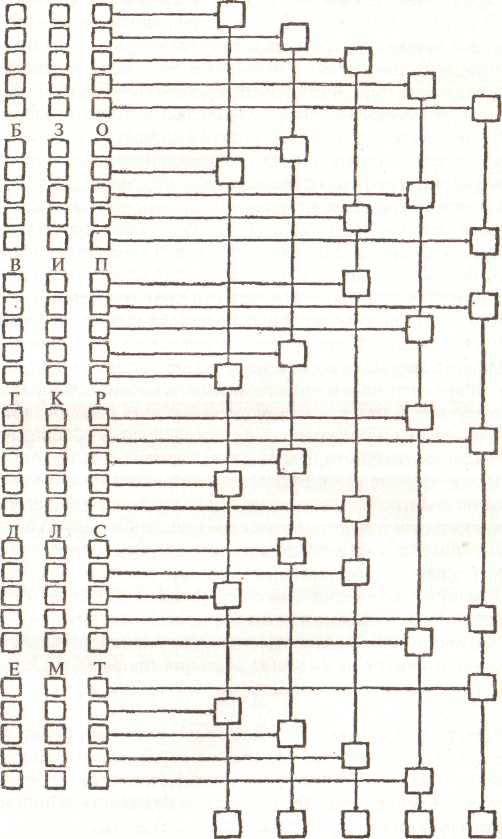 Медико - деонтологические задачи(для совместного обсуждения со студентами)Задача 1. В кабинете онколога при очередной диспансеризации между больной А. и врачом произошел такой диалог:Сколько вам лет?Пятьдесят.Есть ли у вас опухоли?Вроде бы, нет.Странно! В вашем возрасте уже что-нибудь может быть.
Затем, не осмотрев пациентку, врач пишет в карте: «Здорова».
Вопросы.А. Какие психологические и деонтологические ошибки допустил врач?Б. В соответствии с какой моделью взаимоотношений с пациентом строились их отношения? Задача 2. Ребенок (5 лет) боится сесть в стоматологическое кресло, с трудом открывает рот для осмотра и плачет даже при одном виде инструментов. Врач прикрикивает на него и говорит: «Если ты немедленно не успокоишься, то тебя будут лечить бормашиной — вот посмотри, как она жужжит. А если это не поможет, то тебя положат в больницу, а маму отправят домой». Вопросы.А. Насколько этичны действия врача? Б. Как на его месте поступили бы вы?Задача 3. Больная К. пришла на консультацию к профессору кардиологу по поводу кардиофобии. Профессор был на кафедральном совещании, и больную пришлось принять дежурному врачу. Вначале он долго выяснял, почему именно он должен заниматься с К., направленной на консультацию к профессору. Потом, ознакомившись с проведенными обследованиями и не найдя никаких опасений с точки зрения кардиологии, он с неудовольствием отрезал: «Кардиофобия — это страх смерти от сердечного заболевания. По нашей части у вас "все чисто". Не бойтесь: "от сердца" вы не умрете. Идите к психиатру!» Вопросы.А. Какие психологические и деонтологические ошибки допустил врач?Б. Как можно скорректировать поведение этого врача?Задача 4. В поликлинику пришли родители с ребенком 7 лет. Они обратились с жалобами на появившуюся у малыша два месяца назад после травмы припухлость в правой подглазничной области, которая увеличивается. Предварительному диагнозу «новообразование» не противоречат и данные рентгенологического исследования. Обсудим тактику общения на приеме. Вопросы.А. Считаете ли вы необходимым поставить родителей в известность о предполагаемом диагнозе, не имея данных морфологического исследования? Обоснуйте свое решение.Б. Станете ли вы беседовать с родителями в присутствии ребенка? 